Họ và tên: Bùi Thị Thu HằngĐề tài: Nghiên cứu xác định điều kiện công nghệ thu nhận protein từ phụ phẩm của quy trình sản xuất cồn từ gạo và ứng dụngThời gian đào tạo: từ 05/2017 đến 05/2021Người hướng dẫn: 	HD1: PGS. TS Chu Kỳ Sơn – Viện Công nghệ Sinh học và Công nghệ Thực phẩm, Trường Đại học Bách Khoa Hà Nội.			HD2: TS. Nguyễn Tiến Thành – Viện Công nghệ Sinh học và Công nghệ Thực phẩm, Trường Đại học Bách Khoa Hà NộiE-mail : hangbuithu02@gmail.comFull name: Bui Thi Thu HangSubject: Investigation of technological conditions to extract protein from by-products of rice-based ethanol process and applicationFormation duration: from 05/2017 to 05/2021Supervisors: 	Assoc Prof. Chu Ky Son – School of Biotechnology and Food Technology, Hanoi University of Science and Technology			Dr. Nguyen Tien Thanh – School of Biotechnology and Food Technology, Hanoi University of Science and TechnologyE-mail: hangbuithu02@gmail.com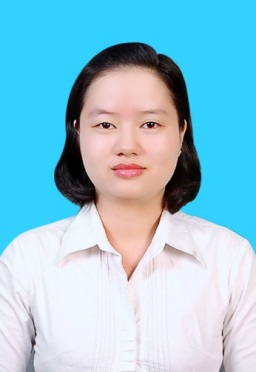 THÔNG TIN NGHIÊN CỨU SINHPhD student’s information